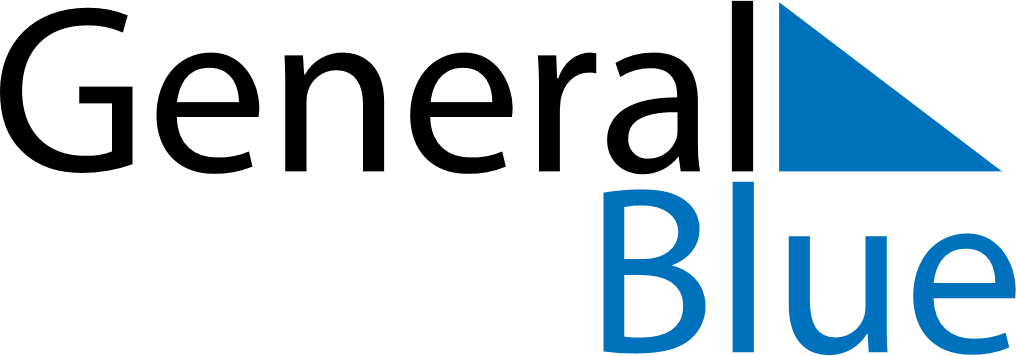 December 1739December 1739December 1739December 1739December 1739SundayMondayTuesdayWednesdayThursdayFridaySaturday12345678910111213141516171819202122232425262728293031